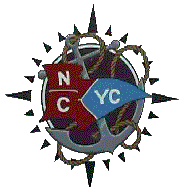 DEDICATION DAY RACENorth Cape Yacht Club to Port  Yacht ClubSeptember 2, 2023Sailing InstructionsRules: This regatta will be governed by the International Sailing Federation Racing Rules and the US Sailing Association’s The Racing Rules of Sailing, 2021-2024 (hereafter referred to as the RRS), its prescriptions, the rules of PHRF-LE and by these Sailing Instructions.Notices to Competitors:  Notice to competitors will be posted outside of the windows by the main doors of NCYC.Changes to Sailing Instructions:  Class splits and any changes to the sailing instructions will be posted no later than 0800 on the day of the race.Signals Made Ashore:  Signals made ashore will be displayed from the flagpole located between the NCYC clubhouse and the entry channel to the marina. When flag AP is displayed, ‘1 minute’ is replaced with not less than 60 in the race signal AP.Schedule:  There will be NO skipper’s meeting.  The warning signal for the race will be at 0855 on Saturday, September 2, 2023.  Classes will be started at approximately 5- minute intervals.  Final class splits and starting order will be posted on the official notice board no later than 0800 on September 2, 2023.Classes: Depending on the number of boats, Class flag colors and starting order are as follows:Class/Starting Order				ClassFlag		   JAM				Code Pennant 6PHRF B				Code Pennant 2PHRF A				Code Pennant 3Racing Area: The racing area will be western .The Course – The course begins at the starting line (NCYC West Mark), then to Niagara Reef lighted buoy (G “5” Fl G 4s), leaving it to starboard, then to the finish. For handicapping purposes the course will be considered to be 29.3 NM in length.Start:  Races will be started using rule 26 with the warning signal given 5 minutes before the starting signal.  The Start will be between the NCYC West mark and the orange flag on the R/C boat and is to be crossed in the direction of the first mark.  Boats whose warning signal has not been made shall avoid the starting area.Recalls: Recalls will be made in accordance with Rule 29.2. Starting order will not change.  The RC will hail yachts that break RRS 29.1 on Channel 71.  Failure to hear the hail is not grounds for redress.Time Limit:  There is no time limit.The Finish:  Yachts shall finish between a race committee boat and a buoy (orange and white with a red flag), located one mile north of the mouth of the Portage River at the approximate GPS coordinates:  041.535690°N 082.936040°W. The race committee boat will not be on station after 8:00 PM. A yacht finishing after that time shall record its own finish time. The finish line shall be crossed from the direction of the last mark.Protest:  Immediately after finishing, competitors shall notify the Race Committee of any intent to file (or immediately upon docking if no Race Committee is on station at the finish).  Written protests shall be delivered to the PCYC office within 1 hour after the Race Committee finishing boat docks (or within 1 hour of the protesting yacht’s docking, if no Race Committee is on station at the finish).  Hearings will be held as soon as possible after the hour limit has expired.Scoring:  The Low Point System of Appendix A of the Racing Rules will apply.Radio Signals:  The race committee will monitor channel 71 during the starting sequences.  Other than for communications with the race committee and for safety and emergencies, a boat shall neither make radio transmissions while racing nor receive radio communications that are not available to all boats.  This restriction also applies to mobile telephones.Trophies:  Trophies and flags will be awarded and presented at the Green Island Race award ceremony on Sunday, September 3, 2023.Decision to Race/Release:  Sailing is an activity that has an inherent risk of danger and injury.  Competitors in this event are participating entirely at their own risk.  (See RRS 4, Decision to Race).The race organizers (organizing authority, race committee, protest committee, host club, sponsors, or any other organization or official) will not be responsible for damage to any boat or other property or the injury to any competitor, including death, sustained as a result of participation in this event.  By participating in this event, each competitor agrees to release the race organizers from any and all liability associated with such competitor's participation in this event to the fullest extent permitted by law.Further Information:  	Brad D'ArcangeloCell Phone:  (419) 944-9424